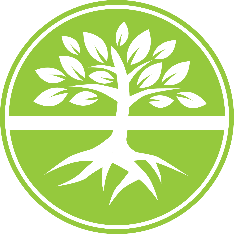 Emotionally Healthy Spirituality, Part 1 of the Emotionally Healthy Discipleship Course, is a plan for discipleship that deeply changes our relationship with God. EH Spirituality does this in two ways: 1. Addressing directly the reality that emotional maturity and spiritual maturity are inseparable, that it is not possible to be spiritually mature while remaining emotionally immature. 2. Equipping people in a personal, firsthand relationship with Jesus by incorporating stillness, silence, and Scripture as daily life rhythms.INTRO NIGHT – September 8SESSION 1 – September 15“The Problem of Emotionally Unhealthy Spirituality”SESSION 2 – September 29“Know Yourself That You May Know God”SESSION 3 – October 13“Going Back in Order to Go Forward” SESSION 4 – October 27 “Journey through the Wall”SESSION 5 – November 3“Enlarge Your Soul through Grief and Loss”SESSION 6 – November 17“Discover the Rhythms of the Daily Office and Sabbath”SESSION 7 – December 1“Grow into an Emotionally Mature Adult” SESSION 8 – December 15“Go the Next Step to Develop a Rule of Life” Our gatherings will either: 1) Begin @ 6pm with a meal at someone’s home OR 2) Begin @ 6:30pm in the Youth Room of First UMC Hershey. See the signup to be a host and/or provide a meal for one of our gatherings. GroupMe (contact Stephen to join) will have weekly communication on location/timing, how to prepare for each session, and general conversation. 